              Муниципальное автономное учреждение дополнительного образования «Детская школа искусств» муниципального района «Город Краснокаменска и Краснокаменский район» Забайкальского краяДополнительная предпрофессиональная общеобразовательная программа в области музыкального искусства «Музыкальный фольклор» Предметная областьПО.02. Теория и история музыкиПрограмма по учебному предметуПО.02. УП.02.  Народное музыкальное творчествоКраснокаменск 2021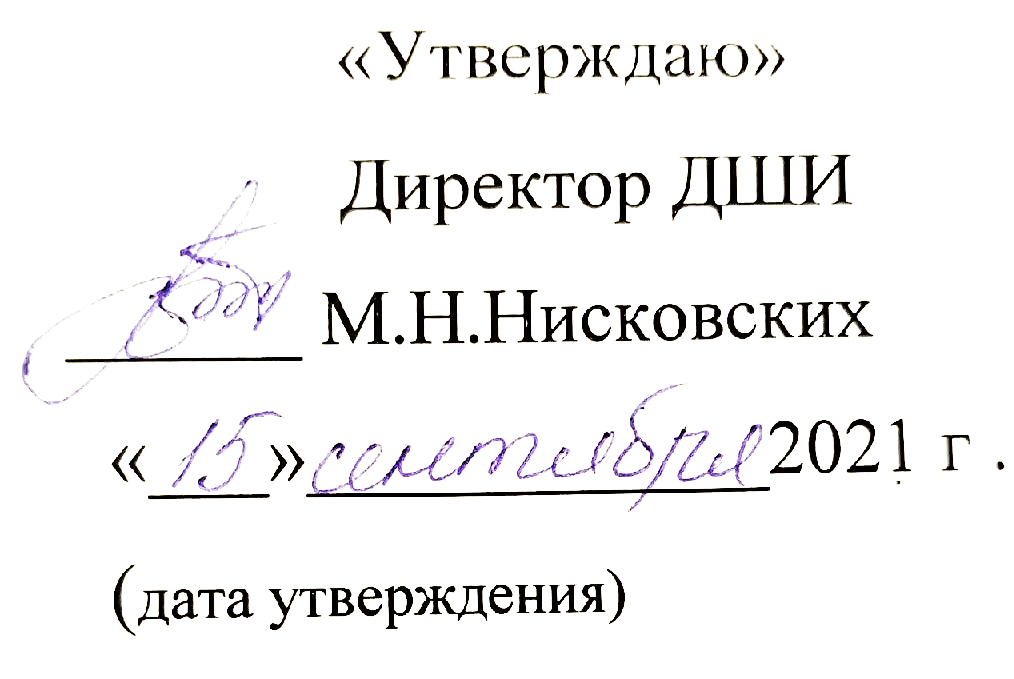 «Рассмотрено»                                                                 Методическим советом                                      Детской школы искусств                           «08» сентября 2021 г.                                 	       (дата рассмотрения)                                                                                                        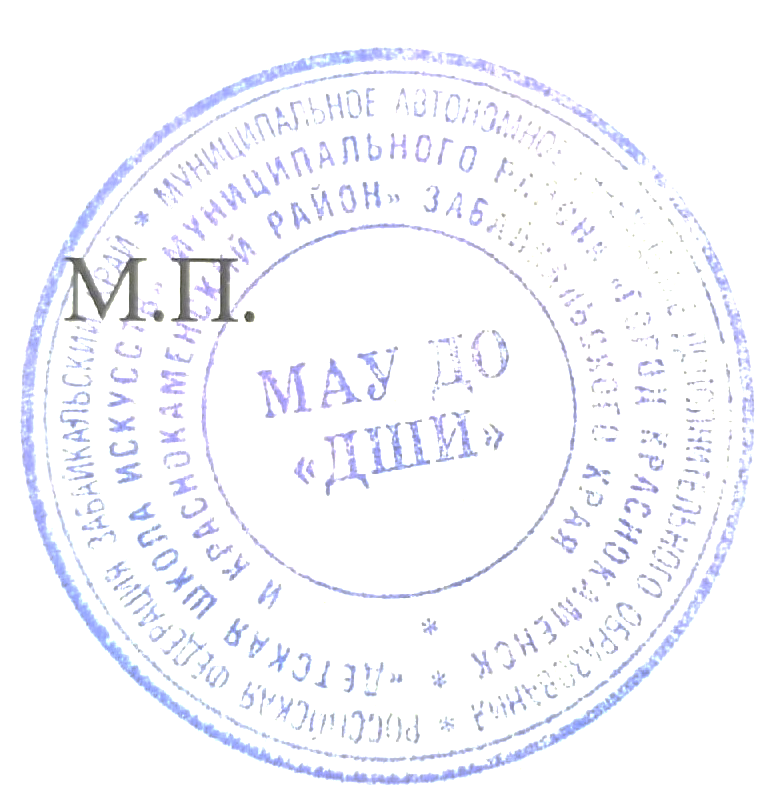 Разработчики – Т.А. Лунева, И.В. Сурнинова - преподаватели музыкально-теоретических дисциплин высшей квалификационной категорииРецензент – Т.Н. Русанова, преподаватель высшей квалификационной категории ГПОУ «Забайкальское краевое училище культуры», 2022г.                        Структура программы учебного предмета I. Пояснительная записка	4- Характеристика учебного предмета, его место и роль в образовательном процессе;- Срок реализации учебного предмета;-Объем учебного времени, предусмотренный учебным планом образовательного учреждения на реализацию учебного предмета;- Форма проведения учебных аудиторных занятий;- Цели и задачи учебного предмета;- Методы обучения; II. Содержание учебного предмета1.  Учебно-тематический план	72.  Содержание тем программы	12 III. Требования к уровню подготовки обучающихся	24 IV. Формы и методы контроля, система оценок1.  Аттестация: цели, виды, форма, содержание	262.  Критерии оценки	26V. Методическое обеспечение учебного процесса1. Методические рекомендации преподавателям	272. Рекомендации по организации самостоятельной работы учащихся..27 VI.Материально-технические условия реализации программы	28 VII. Списки рекомендуемой методической, учебной литературы и Интернет-ресурсов	 29Пояснительная запискаХарактеристика учебного предмета, его роль и место в образовательном процессе    Программа учебного предмета «Народное музыкальное  творчество» разработана на основе и с учетом федеральных государственных требований к дополнительным предпрофессиональным общеобразовательным программам в области музыкального искусства «Музыкальный фольклор» и программы «Народное музыкальное  творчество» (Лунева Т.А., МАУ ДО «ДШИ», г. Краснокаменск; рецензия Зенкова Т.М., ЗабКУК, 2013 г.,).  	Учебный предмет «Народное музыкальное творчество» является одним из основных предметов предпрофессиональной образовательной программы «Музыкальный фольклор». Содержание  предмета «Народное музыкальное творчество» непосредственно связано с содержанием таких учебных предметов, как «Фольклорный ансамбль», «Сольфеджио», «Музыкальная литература», что дает возможность обучающимся воспринимать явления традиционной музыкальной культуры в комплексе музыкальных знаний, умений и навыков, развивает их эмоционально-чувственную сферу, художественно-образное мышление, творческую фантазию.  	Программа учитывает возрастные и индивидуальные особенности обучающихся и направлена на:- воспитание чувства патриотизма и любви к Родине через изучение народного творчества;- воспитание чувства уважения к старшему поколению и почитания народных традиций;- воспитание бережного отношения к фольклору как к источнику народной мудрости, исторической культурной ценности народа. Осознание фольклора как неотъемлемой части общечеловеческой культуры;- овладение детьми духовными и культурными ценностями народов мира и Российской Федерации.    	Программа ориентирована на:- воспитание и развитие у обучающихся личностных качеств, позволяющих уважать и принимать духовные  и культурные ценности разных народов;- формирование у обучающихся эстетических взглядов, нравственных установок и потребности общения с духовными ценностями;- формирование умения у обучающихся самостоятельно воспринимать и оценивать культурные ценности;- воспитание детей в творческой атмосфере, обстановке доброжелательности, эмоционально-нравственной отзывчивости. А также профессиональной требовательности;- выработку у обучающихся личностных качеств, способствующих восприятию в достаточном объеме учебной информации, умению планировать свою домашнюю работу, приобретению навыков творческой деятельности, в том числе коллективного творческого процесса;- осуществлению самостоятельного контроля за своей учебной деятельностью, умению давать объективную оценку своему труду, формированию навыков взаимодействия с преподавателями и обучающимися в образовательном процессе.Объём учебного времени определяется Федеральными государственными требованиями и составляет:  максимальная – 262 ч., аудиторная – 131 ч., самостоятельная – 131 ч.Срок реализации учебного предмета и возраст обучающихся     Срок реализации учебного предмета «Народное музыкальное творчество» для детей, поступивших в образовательное  учреждение в первый класс в возрасте с шести лет шести месяцев до девяти лет, составляет 4 года.Форма проведения учебных аудиторных занятий     Учебный предмет «Народное музыкальное творчество» проводится в форме мелкогрупповых занятий численностью от 4 до 10 человек.     Для учащихся 1-4 классов занятия по предмету «Народное музыкальное творчество» предусмотрены один раз в неделю по 1 часу.Цель предмета:-всестороннее гармоничное развитие детей; воспитание уважения к духовным и культурным традициям своего народа через приобретение знаний о прошлом и настоящем России;Задачи предмета:- познакомить с частью традиционной культуры русского народа, отраженной в народном календаре;- познакомить с историей жанров, с народной обрядностью и народным миропониманием;- формировать способности к самостоятельному общению с народным искусством;- приобщить к народным играм и игровым песням;- формировать устойчивый интерес к старообрядческой культуре;- развивать творческие способности;- развивать чувство ритма, музыкальный слух, музыкальную память;- воспитывать чувства принадлежности к родному народу, его истории и культуре.Методы обучения:- словесный (объяснение, разбор, анализ и сравнение музыкального материала);- наглядный (показ, демонстрация музыкального материала);- практический (воспроизводящие и творческие упражнения, деление целого  произведения на более мелкие части для подробной проработки и последующая организация целого);- прослушивание записей выдающихся исполнителей, народных исполнителей   коллективов и посещение концертов для повышения общего уровня развития обучающегося;- индивидуальный подход к каждому ученику с учетом возрастных особенностей, работоспособности и уровня подготовки.Содержание учебного предметаУчебно-тематический план 	Учебно-тематический план по предмету «Народное музыкальное творчество»  строится непосредственно по каждому году обучения.  В таблице предлагается учебно-тематический план по предмету на  полный срок освоения предмета, то есть на 4 года. Время на изучение тем, определяется объёмом содержания изучаемой темы и соотносится с Федеральными государственными требованиями. Таблица 1Содержание тем программыПервый год обученияПотешный фольклорПотешный фольклор, как часть детского фольклора.Фольклор – литературное и музыкальное устное народное творчество.Выработанный народом свод правил – педагогических, медицинских, бытовых. Детский фольклор – песни, исполняемые детьми и песни взрослых для детей.Потешки. Прибаутки.Потешка – забавная ритмизованная сказочка, исполняемая нараспев. Прибаутка – складная приговорка, присказка.Небылица. Скороговорка.Небылица – небыль, небывальщина, ложь.Скороговорка – род складной речи с повторением и перестановкой одних и тех же слогов и букв, трудных для произношения. В народе звали чистоговоркой.Дразнилка. Загадка.Дразнилка – от слова дразнить, то есть умышленно сердить насмешками.Дразнилка содержит в себе сатиру и  юмор, шутливое высмеивание отрицательных качеств человека.Загадка – краткое иносказательное описание предмета, предлагаемое для разгадки.Сказка     Сказка – эпический жанр фольклора, в основном прозаический.Сказки делятся на  социально-бытовые, волшебные, о животных, о природе. Всякая сказка имеет драматическое действие, ее можно инсценировать. Композиция – строение сказки: присказка, зачин, завязка, экспозиция, троекратные повторы, кульминация, концовка, мораль.     Чтение сказок, анализ композиции.     Сказки волшебные. Герои этих сказок – люди, наделенные идеальными качествами и сверх возможностями. Большое место занимают помощники главных героев: верные друзья – животные или люди, наделенные чудодейственными силами.Бытовые сказки. Действие происходит в обычной будничной обстановке города или деревни. Положительными героями являются герои из народа: портной, мельник, батрак, мастеровой. И всегда в сказке добрые и смелые, умные и находчивые побеждают злых, трусливых, коварных и глупых.     Сказки о животных. Возникли в глубокой древности. Действующие лица сказок – дикие и домашние животные: медведь, волк, лиса, заяц, собака, кошка, коза, конь, а так же птицы, рыбы и насекомые. Каждое животное обладает своей характеристикой. Животные в сказке думают и говорят, вступают в отношения с человеком.Сказки о природе. Героями сказок становятся ручеек, дерево, облако, цветок. Они думают, переживают и поступают так же как люди.Хоровод     Происхождение хоровода. Хороводы существовали при первобытно-общинном строе, носили ритуальный характер и входили в календарный цикл, их водили только весной.     Участниками хоровода могли быть только молодежь и подростки. Дети и старики в хоровод не допускались.Участники хоровода одевались празднично, нарядно. На ярмарке закупали ленты, платки, а лучшую одежду берегли для хороводов.В медленных хороводах девушки вели себя сдержанно, ступали плавно, словно плыли по земле.     Темпы и ритмы хоровода. По темпу хороводы делились на быстрые и медленные. Большие хороводы двигались медленно. В многочисленных хороводах участники стояли вплотную друг к другу, выполняя определенные движения. В быстрых хороводах ритм движения согласован с ритмом песни. В медленных хороводах такой согласованности нет: ритм песни и ритм  движения хоровода не зависят друг от друга.     Форма хоровода может быть разной. Самый распространенный – круговой хоровод. А так же может быть в форме двух рядов – «стенка на стенку» или фигурным: «капустка», «вьюнок», «воротца», «ручеек», «карусель», «гребень».     Практические занятия.Разучивание хороводов, пение хороводных песен.Игровой фольклор.    Жанры игрового фольклора.    Считалка. Ее разновидности, организующая функция.    Роль драматического действия и перевоплощения в игре.    Движения и хореография в играх.                                           Второй год обученияТрудовые артельные песниОпределение понятия «трудовые», «артельные».Назначение трудовых песен.Основные виды работ, связанные с артельными песнями: бурлачество, лесоповал, лесосплав, вытягивание невода, плотнические и погрузочные работы.Трудовые припевки: «короткий раз», «долгий раз», «раз, два – взяли».Роль ритма в труде. Синкопированный, пунктирный ритм, затакт.Многоголосие.Мифология восточных славянОпределение   понятия «миф».Цель мифа, его отличительная черта от сказок и легенд.Единство племен в центральной Европе и последующее деление.Расселение восточных славян вблизи водоемов и население окружающей природы богами, духами, мифическими героями.Деление на различные уровни: высшие, низшие силы, мифологические герои, таинственные существа, сказочные герои.Взаимосвязь человека со всеми уровнями такой иерархии через понятие «душа».Древо жизни, как цепь родословной семьи. Значение древа жизни в развитии человека. Понятия: род, родословная, поколение, генеология. Календарные обрядыДревнее языческое происхождение календарных обрядов, соответствие их земледельческому кругу. Поклонение древних славян Яриле - солнцу, Матери-земле, обожествление других сил природы.Связь обрядов с движением солнца и луны.     Основные астрономические даты года по солнцу:-весеннее равноденствие - 22.03- встреча весны, начало земледельческих работ;-летнее солнцестояние - 07.07 - день Ивана Купала;-осеннее равноденствие - 22.09 - завершение земледельческих работ, сбор урожая;-зимний солнцеворот - 25.12     Передвижные даты лунного календаря:-первое воскресение за полнолунием – Пасха;-семь недель до этого – проводы Масленицы;-семь недель после Пасхи – Троица.     Жанровое разнообразие календарных песен: заклички, трудовые, величальные, корительные, лирические, собственно обрядовые.Песни трудового лета и осениАрхаическое происхождение земледельческих обрядов.Сенокос. Прополка. Зажинки – начало жатвы. Плетение венков из первых колосьев. Хранение их за иконой в течении года.Обжинки – конец жатвы. Украшение последнего снопа, шествие с ним по селу. Базары, ярмарки.     Даты календаря: 07.07 – Иван Купала;12.07 – Петров день;02.08 – Ильин день;14.08 – Спас медовый;18.08 – Спас ореховый;19.08 – Спас яблочный.Жанры песен: сенокосные, прополочные, жатвенные, величальные, корильные, лирические, шуточные, заклички. Частушки.Коляда Святки, праздник Рождества, Крещение. Колядование, обряд хождение по домам в Рождество и Новый год, сбор подарков.Зимние святки – период от Рождества до Крещения, Грамота царя Алексея Михайловича о коляде и народных играх (1649г).Святочные гадания и песни.Масленица Масленица – передвижной праздник лунного календаря. Начало Масленицы за восемь недель до Пасхи.Масленица – праздник поклонения солнцу, Проводы зимы.Дни масленичной недели: понедельник - встреча, вторник - заигрыши, среде - лакомка, четверг - широкий, пятница - тещины вечерки, суббота – золовкины посиделки, воскресенье - проводы, прощеный день. Значение дней масленичной недели, обряды, связанные с ними.Древняя символика круга, отражение ее в обрядах: катание на лошадях вокруг деревни, круговой хоровод, угощение блинами, оладьями, лепешками. Обряды: взятие снежного городка, кулачные бои, катание с гор, на коньках, качели. Сожжение соломенного чучела. Ярмарки. Гуляния, балаганы.Примирение и целование.Древнее происхождение масленичных песен. Широкий диапазон, характерные ритмы.Отражение масленичных обрядов в русской литературе, музыке, живописи.Пасха Один из значительных православных праздников – Светлое Христово Воскресение. Пасха – праздник передвижной.Ветхозаветное происхождение Пасхи в память об освобождении евреев из египетского плена.Завершение великого поста – Пятидесятницы (7 недель после Масленицы).Недели и дни Великого поста.Кухня Великого поста.Великий Чистый четверг – обычаи, связанные с обновлением домашнего хозяйства. Страстные пятница и суббота – строжайшие дни.Страстная красильная суббота. Окраска и разрисовка яиц. Изготовление пасхальных яиц в России – вид декоративно-прикладного искусства.Посещение храма в ночь с субботы на воскресенье. Христосование. Конец Великого поста. Разговление. Освещение в храме ритуальной еды.Слушание песнопений и раскраска яиц.Семик Семик – праздник цветения молодой растительности. Время празднования – седьмая неделя после Пасхи. Праздние передвижной, зависящий от лунного календаря.Иные названия Семика: «Зеленые святки», «Русальная неделя». Главный день – четверг.Обряды: задушные поминки, клечальная суббота, кукушки, моргостье, хоровод «змейка».Легенда о русалках. Жанровое разнообразие семицких песен: песни березке, заклинания, хороводные, игровые, песни на кумление, песни о русалках.Третий год обученияРусский эпосОпределение и объяснение слова «эпос».Песенный эпос: былины, скоморошины, баллады, духовные стихи.Былины Былина – музыкально-поэтическое повествование о богатырях и иных героях, отразившие историческую действительность раннефеодального времени. Жанр русского народного творчества. Повествующий о прошлом народа, раскрывающий типичные национальные черты: патриотизм, смелость, хитроумие, благородство.Герои, жанры и география былин.Композиция былин.Традиция сказывания. Исполнители и собиратели былин.Скоморошины «Скоморох – музыкант, промышляющий игрой на музыкальных инструментах, пляскою, песнями, шутками, фокусами, потешками; ломака, шут» (цитата из словаря В.Даля).Глашатаи социального зла, сатирики, острословы. Антицерковная направленность искусства скоморохов. Музыкальные инструменты скоморохов. Песенные жанры.Исторические песниВозникновение исторических песен в пору становления Московской Руси.Правдоподобное отражение исторических фактов.Тематика исторических песен. Многожанровость.Баллады  Определение жанра.Эпико-повествовательный характер зачина и экспозиции. Совпадение кульминации и развязки, трагический конец.Фантастический элемент в литературной балладе.Отличительная черта фольклорной баллады – повествование о тяжелей жизни народа.Общие черты литературной и фольклорной баллады: ускорение развития сюжета к концу, неожиданная, часто трагическая развязка.Разновидности народных баллад.Духовные стихиКрещение Руси (988г)Духовный стих (апокриф) – вольный пересказ сюжетов Ветхого и Нового заветов в понимании русского народа.Исполнение духовных стихов каликами перехожими.Разновидность духовных стихов. Взаимосвязь мелодики с былинами, лирической песней, кантом.Русские народные инструментыБогатство и разнообразие русских народных инструментов.Исполнительские жанры.Взаимосвязь и взаимопроникновение вокальной и инструментальной музыки.Принципы классификации народных инструментов.Духовые: флейтовые, язычковые, мундштучные.Струнные: смычковые, щипковые, фрикционные.Ударные: мембранофоны, идиофоны.Колокол.Языческие и христианские обычаи и обрядыДень великомученика Георгия Победоносца – Юрьев или Егорьев День.Легенда о Георгии Победоносце.Четвертый год обученияСемейные обряды и песниДревнее происхождение семейных обрядов и песен. Устойчивость семейных обычаев в традиционной культуре.Наиболее важные семейные обряды: рождение младенца, крестины, именины, свадьба, новоселье, похороны, поминки.Жанровое разнообразие песен: пестушки, колыбельные, страшилки, крестинные, величальные, корильные, свадебные, причитания, заговоры.Сатира в текстах корильных песен. Распевный и торжественный характер мелодии величальных песен.Песни детстваНародный свод правил в детских песнях – педагогических, медицинских, бытовых. Следование в воспитании ребенка фольклорным традициям. Закодированный в детском фольклоре комплекс медицинских упражнений, логопедических задач и прочного усвоения роли и обязанности каждого члена семьи.Свадебный обрядОгромное значение свадьбы в жизни человека, семьи, рода. Формирование обряда, как драматического спектакля.Наиболее важные моменты свадебного обряда: сватовство, сговор, рукобитие, пропой, дивишник, расплетение косы и сборы невесты к венцу, встреча свадебного поезда жениха, выкуп невесты, родительское благословение молодых, таинство венчания, свадебный пир, княжий стол, третий день, отводины.Наряд невесты.Магические действия, применяемые против злых духов.Жанры свадебных песен: причитания, величальные, корильные, шуточные, плясовые.Похороны. Плачи и причитания.Похоронный и поминальный обряд. Древнее происхождение («Слово о полку Игореве»).Причитания по умершим родителям, родным, рекруту, по погибшим и плененным воинам.Причет невесты.Характер причитаний, импровизационная природа напевов.Лирические протяжные песниЛирическая протяжная песня, ее значение в народной крестьянской музыке.Другие ее названия: «проголосная», «долгая», «тягальная». Ее происхождение из календарных и свадебных эпических.Расцвет жанра в XIII начале XIX вв.Лирическая песня – род психологического выговаривания накопившегося в душе чувства. Отражение в протяжной песне лирико-философского мышления народа. Выражение стремления к свободе, к воле, радостных чувств, светлых переживаний.Мелодические, ритмические и ладовые особенности лирических песенМелодическое богатство лирических песен. Словообрывы, протяжные распевы. Вариантность, как главный принцип развития. Различные виды многоголосия. Сложные ладовые структуры. Ладовая переменность. Ритмическое разнообразие. Переменные размеры.Жанры лирических песенКрестьянские, рекрутские, разбойничьи, солдатские, тюремные.Фольклор – народное творчествоОпределение понятия и разновидность фольклора.Жанры. Два определения понятия «народное творчество»: эстетическое и жанровое явления.Местные традиции народного творчестваМестная традиция – взаимодействие форм бытования, стиля и особенностей исполнения, характерное для одной ограниченной территории.Каждая местность имеет свои музыкально-этнографические признаки. Свой песенный репертуар.Характерные и стилевые признаки местностей: музыкальные особенности, характерные интонации, особая ритмика, специфические лады.Причины служащие формированию местных традиций: исторические, хозяйственные, природные.История появления семейских в ЗабайкальеИстория переселения старообрядцев связана с расколом православной церкви.В 1765 – 1768гг. около пяти тысяч староверов были расселены в 30 деревнях Забайкалья, из них около полутора тысяч человек расселились по берегам рек Хилок, Чикой на территории современного Забайкальского края. В Читинской области местом компактного расселения семейских является Красночикойский район.Быт и виды традиционного хозяйства семейскихВ тяжелых природных условиях можно выжить только благодаря упорному физическому труду. В приусадебном дворе, в подсобных помещениях и домах всегда чисто, добротно и рационально обустроено. Трудолюбие у семейских прививается с раннего детства.Основными видами традиционного хозяйства семейских в Забайкалье является земледелие, речной и лесной промысел и отчасти скотоводство.Наиболее распространенный тип жилья четырех,- пятистенные избы и «связи». Тайга во все времена кормила и одевала людей, помогая им выжить в тяжелых климатических условиях. Одно из основных занятий мужчин – добыча кедрового ореха.В домашнем обиходе использовали деревянные предметы быта и утвари (туеса, ведра, кадки, чашки, ложки).Выращивали и использовали в быту коноплю, из которой изготавливали конопляное масло, пеньковую нить и холсты. Занимались огородничеством.Обрядовая и праздничная культура семейскихСтароверы свято оберегали и сохраняли свои обряды, нравы и веру.Обряды, связанные с рождением ребенка.Свадебная обрядность.Похоронно – поминальные обычаи и обряды.Календарные обряды и праздникиСвятки. Рождество. Крещение. Масленица. Великий пост. Благовещение. Вербное воскресенье. Пасха. Святое Христово Воскресение. Егорьев день. Троица. Петров и Ильин день.Песенная культура семейских Восточного ЗабайкальяПервостепенное место песни в исторической судьбе семейских. Ее отличие – сохранение самобытных архаических черт, проявляющихся в своеобразном строе, в многоголосном витье голосов. Текстовой полифонии, что первоначально делает песню не совсем понятной для современного слушателя. Традиция ансамблевого пения.Передача культурных ценностей внутри самой традиции.Песенные традиции села Укыр: жанр песен, поэтический язык, распевы, словообрывы, «накручивание колен», ритмика и ладово-интонационное своеобразие песен. Заимствование некоторых элементов из культуры казаков. Уход из жизни устоявшихся когда-то традиций, причины этого явления.Ценностная значимость песенной культуры старообрядцев.История Забайкальского казачестваЭкскурс в историю освоения Сибири и проникновение казаков в Забайкалье. Переплетение истории Забайкальского казачества с историей колонизации Забайкалья, хозяйственно-экономическим развитием края, с политикой русского правительства на Востоке.Переориентация казачества, его целей и задач.Преобразования Забайкальского казачьего войска и создание «Устава о сибирских городовых казаках».Фольклорная культура казаков ЗабайкальяЗабайкальское казачество – регионально-локальная фольклорная культура русского населения Сибири.Малоизученность фольклора казаков до середины XIX века.Планомерное изучение в советский период.Повсеместное в казачьих поселениях бытование приданий, сохранивших в народной памяти сведения о заселении и освоении казаками сибирских земель. Значительная группа преданий, посвящена теме «Старой казачьей жизни», отражающая жизненный уклад казаков конца XIX начала XX вв.Календарные праздники забайкальских казаков. Современный фольклор, как неотъемлемая часть традиционной культуры данной группы русского населения Забайкалья.Традиционный костюм казакаИзучение исследователями одежды казаков Забайкалья (XIX- начала XX вв.) Сходство с одеждой крестьян-сибиряков. С середины XIX века повседневной бытовой одеждой становится униформа, которая постоянно менялась. Возврат к «волоконщине» и «самотканщине». Влияние городской моды. Костюм девушек и молодых женщин. Праздничная одежда казака конного войска и казачек.III.Требования к уровню подготовки обучающихсяВ результате изучения программы «Народное музыкальное творчество» ученик к концу учебного года должен:    первого  класса - уметь исполнить музыкальные и поэтические образцы потешного фольклора;- знать жанры исполняемых песен и поэтических миниатюр;- уметь определить характер напева и содержание текста;- уметь театрализовать примеры потешного фольклора, перевоплощаться, изменять выражение лица, походку.   второго  класса - знать историю своего рода;- уметь составить генеологическое дерево;- знать традиции народного календаря, православные праздники, историю происхождения обрядов;- уметь определить характер песен;- уметь выразительно петь песни из учебного репертуара «а капелла» и с музыкальным сопровождением.   третьего  класса - знать примеры русского эпоса;- уметь назвать героев былин, баллад;- знать названия русских народных инструментов, принцип их классификации;- уметь владеть некоторыми простейшими народными инструментами.   четвертого класса- знать жанры фольклора;- знать наиболее важные моменты свадебного обряда;- знать яркое и самобытное в Забайкальском крае творчество семейских, их историю;- проявлять интерес к другим этническим группам, проживающим на территории Забайкалья.         Использовать приобретенные знания и умения в практической деятельности и повседневной жизни для:- самостоятельной творческой деятельности;- обогащения опыта восприятия произведений музыкального искусства;- оценки музыкальных произведений (выражения собственного мнения) при просмотре музыкальных передач и посещении концертов; - овладения практическими навыками исполнения народных песен и жанров устного народного творчества.Формы и методы контроля, система оценок1. Аттестация: цели, виды, форма, содержание      Оценка качества реализации ОП включает в себя текущий контроль успеваемости, промежуточную и итоговую аттестацию обучающихся.В качестве средств текущего контроля успеваемости ОУ могут использоваться контрольные работы, устные опросы, письменные работы, тестирование, викторины, рефераты. Текущий контроль успеваемости обучающихся проводится в счет аудиторного времени, предусмотренного на учебный предмет.     Промежуточная аттестация проводится в форме контрольных уроков, зачетов.  Контрольные уроки, зачеты могут проходить в виде письменных работ и устных опросов. Контрольные уроки и зачеты в рамках промежуточной аттестации проводятся на завершающих полугодие учебных занятиях в счет аудиторного времени, предусмотренного на учебный предмет. Критерии оценки:3 («удовлетворительно») - неполный и неточный ответ, допущено  несколько ошибок. Ответ пассивный, не эмоциональный.4 («хорошо») - ответ полный, но допущены неточности. Ответ заинтересованный и эмоциональный.5 («отлично») - яркий, осмысленный и выразительный ответ, полно и точно поданный материал.     Согласно ФГТ, данная система оценки качества исполнения является основной. В зависимости от сложившихся традиций того или иного учебного заведения и с учетом целесообразности оценка качества исполнения может быть дополнена системой «+» и «-», что даст возможность более конкретно отметить выступление учащегося.Методическое обеспечение учебного процесса1. Методические рекомендации преподавателям	  Основная форма учебной и воспитательной работы – урок в классе, обычно включающий в себя проверку выполненного задания, совместную работу педагога и учащихся по теме урока, рекомендации педагога относительно способов самостоятельной работы обучающихся.Виды аудиторных учебных занятий по предмету «Народное музыкальное творчество»:- рассказ/беседа на одну из тем;- слушание и восприятие музыки, видео просмотр обрядовых действ;- практическое освоение различных жанров устного, песенного, инструментального и хореографического фольклора;- музыкально-фольклорные игры;- посещение специализированных музеев, выставок, экспозиций. 	Аудиторные занятия по предмету «Народное музыкальное творчество» должны быть построены на сочетании различных видов деятельности, включающих практические и творческие задания (слушание, видео просмотр, пение, игра на народных инструментах и др.). Частая смена видов деятельности позволит сохранить работоспособность обучающихся, остроту восприятия материала.     Важнейшие педагогические принципы постепенности и последовательности в изучении материала требуют от преподавателя применения различных подходов к учащимся, исходящих из оценки их интеллектуальных, физических, музыкальных и эмоциональных данных, уровня подготовки.Рекомендации по организации самостоятельной работы учащихсяДля полноценного усвоения материала учебной программой предусмотрена самостоятельная работа. На самостоятельную работу учащихся отводится 100% времени от аудиторных занятий (1 час в неделю), которые выполняются в форме домашних заданий (упражнений к изученным темам, чтение дополнительной литературы, самостоятельный поиск материала, изготовление поделок, составление аппликаций и создание рисунков).Объем самостоятельной работы определяется с учетом минимальных затрат на подготовку домашнего задания (параллельно с освоением детьми программы основного общего образования), с опорой на сложившиеся в школе педагогические традиции и методическую целесообразность.Материально-технические условия реализации программы   	Материально-технические условия реализации программы «Народное музыкальное творчество» должны обеспечивать возможность достижения обучающимися результатов, установленных федеральными государственными требованиями.         Минимально необходимый для реализации программы учебного  предмета «Народное творчество» перечень аудиторий, специализированных кабинетов и материально-технического обеспечения включает:- учебные аудитории для групповых, мелкогрупповых занятий с наличием фортепиано;- персональный компьютер;- библиотеку. Учебные аудитории должны быть оформлены наглядными пособиями.Список рекомендуемой литературы Аникина В. (вступ. статья  подгот. текста) Сказания русского народа, собранные И.П.Сахаровым; сборник. - М.: Худож. Лит.,1989. – 398 с.Анухина И. Детям о Пасхе (песни, стихи, загадки). – СПб.: изд. Композитор, 1996. – 33 с.: нот.Анухина И. Детям к Рождеству (песни, сказки, стихи). - СПб.: изд. Композитор, 1994. – 22 с.: нот.Васильев Ю., Широков А. Рассказы о русских народных инструментах. – 2-е изд. – М.:  Сов. композитор, 1986. – 88 с.: ил.Зенкова Т.М. Народная традиционная культура семейских Восточного Забайкалья: история и современность: учебное пособие. – Чита: Экспресс – издательство, 2010. – 152 с., ил.Зимина А. Народные игры с пением. Практическое руководство. - М.: изд. ГНОМиД, 2000. – 64 с.Имханицкий М. У истоков русской народной оркестровой культуры. - М.: Музыка, 1987. - 185 с. Иванова Т. (сост.) Русские народные сказители. - М., Правда, 1989. – 464 с., ил.Кравцова Н. (ред.) Русское народное поэтическое творчество. - М.: Просвещение, 1971. – 415 с. Куренная Е. Забайкалье – золотая моя колыбель. - Новосибирск: Новосибирское книжное издательство, 2005. - 304 с., ил. Костин А., Голованенко И. (сост.) Пасха и пост: Традиции, обряды, лучшие рецепты. - М.: АСТ–ПРЕСС КНИГА, 2005. – 304 с. Константинов А., Константинова А. Забайкалье: ступени истории. - Новосибирск, СО РАН, 2007. – 260 с.13. Куприянова Л. Русский фольклор: учебник для 1кл. М.: Мнемозина,   2002. – 79 с.: ил.14. Лунева Т.А. Учебные пособия, илл.: 1, 2, 3, 4 год обучения.  – Краснокаменск, 2013 – 2014 гг. 15. Мекалина Л. Хрестоматия русской народной песни (5-6 кл.), вып.2. - М.: Музыка, 1962. – 59 с.: нот.16. Мекалина Л. Хрестоматия русской народной песни (1-7 кл.).  - М.:                         Музыка, 1985. – 110 с.: нот.17. Науменко Г. Русские народные сказки. - М.: Детская литература. 1988. - 476 с.. 18. Науменко Г. Жаворонушки. Русские народные песни, считалки, сказки, игры вып.3. - М.: Советский композитор, 1984. – 95 с.: нот.19. Науменко Г. Жаворонушки. Русские народные песни, считалки,  сказки, игры вып.4. - М.: Советский композитор, 1986. – 98 с.: нот.20. Науменко Г. Жаворонушки. Русские народные песни, считалки,  сказки, игры вып.5. - М.: Советский композитор, 1988. – 112 с.: нот.21. Путилов В. Русская народная поэзия (эпическая  поэзия). - М.: Художественная литература, 1988. - 439 с.22. Резунов А., Яковлева М. Масленица (сценарий, игры, скороговорки). -  СПб.: Композитор, 1996. – 19 с.: нот.23. Санчук Т. Именины и крестины. - Смоленск, издательский дом «Толока», 2008. – 64 с.24. Соколова Г. Детские частушки для друга и подружки. - Ярославль: Академия развития, 2007. – 160 с.: ил.25. Цветаева А., Сараджев Н. Мастер волшебного звона. - М.: Музыка, 1986. – 159 с.: ил., нот.26. Юдина Н. Русские обычаи и обряды. - М.: Вече, 2006. – 320 с. Интернет-ресурсыhttps://www.youtube.com/playlist?list=PLC28916B63E015B102. https://culturaspb.ru/2020-god/biblio-2020/materialy-internet-resursov-po-teme-folklora3. «Культура РФ»: Портал культурного наследия России: нематериальное культурное наследие. http://www.culture.ru/tradition4. Свод русского фольклора: Былины. Звуковой аналог. http://zvukbyliny.pushkinskijdom.ru/5. Электронный каталог объектов нематериального культурного наследия народов России. http://www.rusfolknasledie.ru6. Детские электронные презентации и клипы (гжель, хохлома). http://viki.rdf.ru/item/301/download/7. Модели для раскрашивания (дымка, гжель, городец, хохлома, филимоновская, каргопольская игрушки) - любовь с первого урока. Новый подход к изучению народного искусства России. http://www.1-kvazar.ru/u_hohloma.htm8. Проект «Мастера и мастерицы»: Дымковское чудо. http://www.radostmoya.ru/projects/mastersandmasters/dimkovo/9. https://almanahpedagoga.ru/servisy/publik/publ?id=17552№ п/пРаздел, темаВидзанятийОбщий объём времени в часахОбщий объём времени в часахОбщий объём времени в часахОбщий объём времени в часах№ п/пРаздел, темаВидзанятийМаксимальная Самостоятельная Самостоятельная Аудиторная    1 класс1.Потешный фольклор42222.Потешки. Прибаутки.42223.Небылицы. Скороговорки.42224.Загадки. Дразнилки.42225.Обобщающий урок111.Сказка. Композиция сказки.21112.Чтение сказок. Анализ композиции.42223.Сказки волшебные, бытовые.42224.Сказки о животных,о природе.42225.Сочинение сказок.21116.Контрольный урок11111.Происхождение и приуроченность хороводов.42222.Участники хоровода, их одежда, манера поведения.42223.Темп и ритм движения хоровода.42224.Формы хоровода.42225.Обобщающий урок11111.Игровой фольклор.21112.Считалка, ее разновидность.21113.Игры с игрушками, парные, групповые.21114.Игры спортивные, хороводные.21115.Контрольный урок1111Всего:Всего:32      2 класс	Таблица 2      2 класс	Таблица 2      2 класс	Таблица 2      2 класс	Таблица 2      2 класс	Таблица 2      2 класс	Таблица 2      2 класс	Таблица 21.Происхождение трудовых артельных песен.21112.Характер. структура, ритмика песен.21113.Мифология восточных славян.21114.Уровни славянской мифологии.21115.5.Силы противопоставления Таинственные существа.21116.6.Мифологические и сказочные персонажи.21117.Древо жизни.21118.Обобщающий урок11111.Календарные обряды.21112.Песни трудового лета и осени.21113.Коляда. Обряд колядования.42224.Святки Святочные гадания.21115.Описание гаданий, пение колядок.21116.Контрольный урок11111.Масленица. Дни масленичной недели.42222.Масленичные обряды.21113.Масленичные песни.21114.Пасха – общие сведения.21115.Пасха - недели, дни. Кухня Великого поста.42226.Великий Чистый четверг. Светлое Христово воскресение.42227.Практическое занятие-оформление пасхальных яиц.42228.Обобщающий урок11111.Семик-общие сведения. Семицкая неделя.21112.Задушные поминки. Семик.21113.Клечальная суббота. Кукушки.21114.Моргостье. Троица.21115.Слушание и исполнение семицких песен.21116.Контрольный урок1111Всего:Всего:33      3 классТаблица 3      3 классТаблица 3      3 классТаблица 3      3 классТаблица 3      3 классТаблица 3      3 классТаблица 3      3 классТаблица 31.Русский эпос. Былины-герои, жанры.42222.География былин, их характеристика.21113.Композиция былин. Традиция сказывания.21114.Связь былин с русской историей, типовые сюжеты. Исполнители, собиратели былин.42225.Чтение, анализ былин.42226.Скоморошины.21117.Викторина.21111.Исторические песни, их возникновение, тематика.42222.Слушание, пение исторических песен.21113.Баллада-общие сведения, разновидности.42224.Духовные стихи: возникновение, исполнение.21115.Контрольный урок21111.Разнообразие рус. нар. инструментов, исполнительские жанры.21112.Классификация. Духовые-флейтовые.21113.Духовые-язычковые.21114.Мундштучные.21115.Струнные-щипковые.42226.Смычковые.21117.Фрикционные.21118.Викторина.21111.Ударные-мембранофоны.21112.Идиофоны.21113.Звонари земли русской.21114.Викторина.21115.Языческие и христианские обычаи и обряды. Егорьев день.42226.Контрольный урок1111Всего:Всего:33      4 классТаблица 4      4 классТаблица 4      4 классТаблица 4      4 классТаблица 4      4 классТаблица 4      4 классТаблица 4      4 классТаблица 41.Семейные обряды и песни.21112.Песни детства21113.3.Свадебный обряд63334.4.Похоронный обряд. 21115.5.Плачи и причитания.21116.6.Обобщающий урок11111.1.Лирические протяжные песни21112.2.Мелодические, ритмические, ладовые особенности.42223.3.Жанры лирических песен.42224.4.Слушание и пение лирических песен.2111Контрольный урок11111.1.Фольклор-народное творчество. Местные традиции.21112.2.История появления семейских в Забайкалье.21113.3.Быт и виды традиционного хозяйства семейских.21114.4.Обрядовая и праздничная культура семейских.42225.5.Календарные обряды и праздники.42226.6.Песенная культура семейских.42227.7.Детский фольклор семейских.21118.8.Обобщающий урок11119.9.Просмотр видео фильма «История и песни Чикоя».Слушание песен из репертуара семейских.422210.10.История забайкальского казачества.22211.11.Фольклорная культура казаков.211112.12.Традиционный костюм казака.2111                                                                                                13.13.Контрольный урок1111ВсегоВсего33